Reporte de lectura (2-3)      _____________________________________________________________	 			        __  __  __  __  __  __  __  __  __  __  __  __  __  __  __  __  __	Mi nombre es _____________________________________________________________Durante vacaciones leí: __________________________________________________________________________________  __  __  __  __  __  __  __  __  __  __  __  __  __  __  __  __  __  __  __  __  __  __________________________________________________________________________________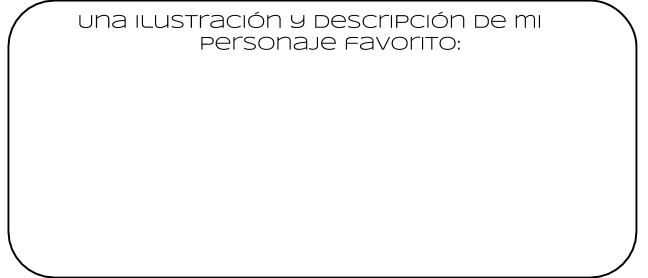 Le doy al libro 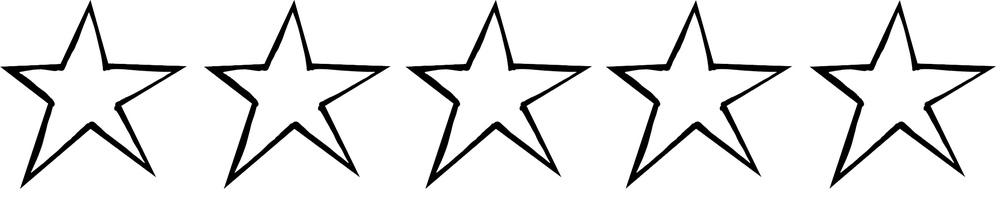 (1 Estrella= No me gusto  -  5 Estrellas= Me gusto mucho)La mejor parte del libro fue cuando: __________________________________________________________________________________  __  __  __  __  __  __  __  __  __  __  __  __  __  __  __  __  __  __  __  __  __  ____________________________________________________________________________________________________________________________________________________________________  __  __  __  __  __  __  __  __  __  __  __  __  __  __  __  __  __  __  __  __  __  ____________________________________________________________________________________________________________________________________________________________________  __  __  __  __  __  __  __  __  __  __  __  __  __  __  __  __  __  __  __  __  __  __________________________________________________________________________________